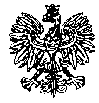 KOMENDA WOJEWÓDZKA POLICJIz siedzibą w RadomiuSekcja Zamówień Publicznych	ul. 11 Listopada 37/59, 26-600 Radomtel. 47 701 3103 		tel. 47 701 2263								  Radom, dnia 13.03.2024 r.L. dz. ZP – 683/24 				Egz. poj.RTJ. 67/23WykonawcyINFORMACJA O UNIEWAŻNIENIU POSTĘPOWANIANA ZADANIE NR 4Dotyczy: postępowania o udzielenie zamówienia publicznego ogłoszonego na dostawy w trybie przetargu nieograniczonego na podstawie art. 132 ustawy Pzp w przedmiocie zamówienia: „Zakup wraz dostarczeniem materiałów eksploatacyjnych oraz akcesoriów do urządzeń drukujących dla potrzeb jednostek Policji w garnizonie mazowieckim” Nr sprawy 52/23Zamawiający – Komenda Wojewódzka Policji z siedzibą w Radomiu, działając na podstawie art. 260 ust. 1 i 2 ustawy z dnia 11 września 2019 r. Prawo zamówień publicznych (Dz. U. z 2023 r., poz. 1605) zawiadamia, że postępowanie zostało unieważnione w części dotyczącej:Zadanie nr 4 – Zakup wraz z dostarczeniem materiałów eksploatacyjnych oraz akcesoriów do urządzeń drukujących dla potrzeb jednostek Policji w garnizonie mazowieckim – dla urządzeń „HP”Uzasadnienie prawne: 	art. 255 pkt. 3 ustawy Prawo zamówień publicznych z dnia 11 września 2019 r. (Dz. U. z 2023 r., poz. 1605) – Zamawiający unieważnia postępowanie o udzielenie zamówienia, jeżeli cena lub koszt najkorzystniejszej oferty lub oferta z najniższą ceną przewyższa kwotę, którą zamawiający zamierza przeznaczyć na sfinansowanie zamówienia, chyba że zamawiający może zwiększyć tę kwotę do ceny lub kosztu najkorzystniejszej oferty.Uzasadnienie faktyczne: 	W przedmiotowym postępowaniu na zadanie nr 4 wpłynęło 5 ofert, z których trzy podlegają odrzuceniu, natomiast pozostałe dwie oferty przewyższają kwotę, którą zamawiający zamierza przeznaczyć na sfinansowanie zamówienia o kwotę 21.153,26 zł i Zamawiający nie ma możliwości zwiększyć tej kwoty do ceny najkorzystniejszej oferty.Z poważaniemKierownikSekcji Zamówień PublicznychKWP zs. w Radomiu/-/ Justyna KowalskaWyk. w 1 egz.Opr. Monika JędrysInformację o unieważnieniu postępowania na zadanie nr 4 przekazano wykonawcom za pośrednictwem platformy zakupowej Open Nexus, w dniu 13.03.2024 r., a także udostępniono na stronie internetowej prowadzonego postępowania pod adresem: https://platformazakupowa.pl/pn/kwp_radom w dniu 13.03.2024 r.